Western Australia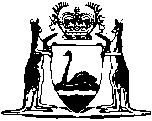 Testator’s Family Maintenance Act 1939		This Act was repealed by the Inheritance (Family and Dependants Provision) Act 1972 s. 3(1) (No. 57 of 1972) as at 1 Jan 1973.		There are no Word versions of this Act, only PDFs in the Reprinted Acts database are available.